№ п/пНаименование товара, работ, услугЕд. изм.Кол-воТехнические, функциональные характеристикиТехнические, функциональные характеристики№ п/пНаименование товара, работ, услугЕд. изм.Кол-воПоказатель (наименование комплектующего, технического параметра и т.п.)Описание, значение1.МФ-1.35 - Детский столик "Лучистый"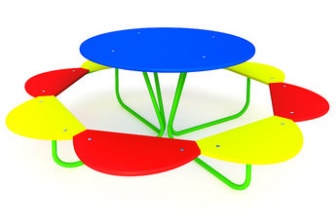 шт.1Длина  (мм)1870(± 10мм)1.МФ-1.35 - Детский столик "Лучистый"шт.1Ширина  (мм)1870(± 10мм)1.МФ-1.35 - Детский столик "Лучистый"шт.1Высота  (мм)700 (± 10мм)1.МФ-1.35 - Детский столик "Лучистый"шт.1Площадь зоны безопасности, м2Не менее 6,41.МФ-1.35 - Детский столик "Лучистый"шт.1Применяемые материалы Применяемые материалы 1.МФ-1.35 - Детский столик "Лучистый"шт.1ОписаниеДанное изделие предназначено для развития детей в возрасте от 2 до 7 лет. Столик представляет собой пространственную тематическую конструкцию.1.МФ-1.35 - Детский столик "Лучистый"шт.1РамаРама столика цельносварная и изготовлена из четырех гнутых дуг расположенных по кругу и изготовленных из ВГП Ду 20 по ГОСТ 3262-75, к верхним торцам которых приварены пластины размерами 80х40 мм толщиной 4 мм по ГОСТ 103-76 с отверстиями для крепления столешницы. В основании сидения столика заложена восьмигранная рама из профильной трубы 30х20х2мм. по ГОСТ 8645-68.1.МФ-1.35 - Детский столик "Лучистый"шт.1Столешница Столешница круглой формы размерами Ф900 мм расположена на высоте 700 мм и восемь сидений в виде лепестков расположенные по кругу стола на высоте 350 мм изготовлены из влагостойкой ФСФ фанеры 15мм по ГОСТ 3916.1-96. 1.МФ-1.35 - Детский столик "Лучистый"шт.1МатериалыКонструкция имеет скругленные безопасные углы и края, окрашена в яркие цветные краски. Все фанерные детали выполнены из шлифованной фанеры, скругленной и отшлифованной по торцевым срезам для обеспечения безопасности. Все металлические элементы окрашены полимерным порошковым покрытием, а фанерные элементы окрашены двухкомпонентными, профессиональными красками, стойкими к сложным погодным условиям, истиранию, действию УФ. Крепежные элементы оцинкованы и закрыты пластиковыми заглушками.Требования к оборудованиюЭлементы игровых комплексов (сегменты труб, лотки, горки, лазы) выдерживают точечную нагрузку не менее 60 кг/дм2. Все материалы сохраняют свои характеристики в диапазоне температур от -65С до + 65С. Все детали, узлы и модули игрового оборудования обеспечивают максимальную безопасность конструкций, и являться травмобезопасными для детей и взрослых. Детское оборудование не допускает застревания тела, частей тела или одежды. Подвижные и неподвижные элементы оборудования: не образовывают сдавливающих или режущих поверхностей. Используемые материалы должны быть новыми, т.е. ранее не использованными, не бывшими в эксплуатации и не демонтированными с другого объекта.